&ADMINISTRATION, FACULTY & STAFFHandbookEAST MILLINOCKET SCHOOL DEPARTMENT2021-2022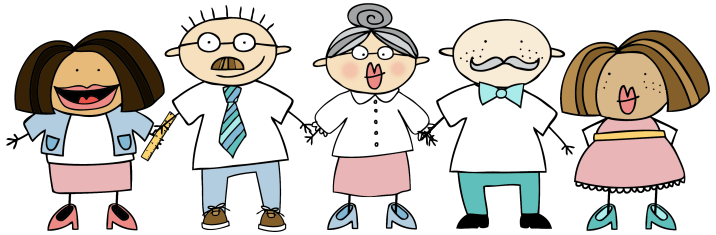 AdministrationStacia Smith – Superintendent of Schools, Director of Special ServicesJustin Page – PrincipalJohn Montgomery – Dean of Students/Athletic DirectorLucianne Milewski – Finance & Human Resources ManagerAlana Legasse- School CounselorSecretarial StaffKim M. Lyons – Principal’s Secretary/Bookkeeper Cynthia F. Thompson – ½ Guidance Secretary, ½ Food Service BookkeeperTracy Jandreau – Superintendent/ SpEd. Secretary/APCustodial StaffScott LowellRichard KingRobert ChassePhil Page- GroundsSchool NurseSharon Holway R.N.ArtMary McManusEnglishJesse Page & William ChesleyHealthGreg Friel- SchenckAaron Hutchins- Opal MyrickForeign LanguageKelly York – Rosetta StoneLibrarianCatharine S. SteevesLibrary Ed TechMichaila BlaisdellMathematics/Personal FinanceWilliam Cousins & David NicholsonMusic (Band & Chorus)Jesse PagePhysical EducationGreg FrielAaron HutchinsScienceTravis Gallagher/Joyce Smith/Will Cousins (stem)Social StudiesAaron Hutchins & Karl CousinsSpecial EducationMichael Rucci – SchenckJaime McNeal – Opal MyrickHot Lunch ProgramKaren Spearin, Nancy Grant & Ashley HerriageKindergartenAmanda Thompson & Falene RollinsGrade OneJulie Powers & Samantha HerringGrade TwoAngela Hutchins & Emily ChambersGrade ThreeLisa Gagnon & Kirsten HutchinsGrade FourJennifer Cousins & Cathy BouchardMusicTBDSpeech - Assoc. SpecialistKelly MasonReading Recovery/Literacy InterventionJulie Jurgiewich (Title 1A)Title 1Lynn Nicholson & Heather YorkTech CoordinatorBarry Goddard & Larry MichaudEd Techs – Opal Myrick & SchenckKylie Bouchard
Nicole CampbellAmber CharetteJanice CharetteJanet CramMarti DionneRobin Federico – Opal Lead Ed Tech Taia FedericoNick FiskeSusan GetchellVicki Hanington Stacie JohnstonLaurie LeavittKelly Mason Barb MitchellLyndsey OuelletteKrystin Provenzano – Schenck Lead Ed TechBecky StanleyRachel TowleKelly YorkDaily Bell ScheduleSRegion III students should arrive no later than 7:40 to get on the bus to .7:50			First 7:53			Tardy Bell 7:53 – 7:55	Pledge of Allegiance, moment of silence, & announcements7:56 – 9:03		Block 1 – 62 minutes9:06 – 10:08		Block 2 – 62 minutes10:11 – 11:13		Block 3 – 62 minutes11:15 – 11:44		Lunch – 29 minutes11:47 – 12:49		Block 4 – 62 minutes12:52 – 2:12	 	Block 5 – 80 minutes (announcements)2:15 – 3:05		Detention (Mon., Wed., Thur.) – 50 minutes			3:10			Late BusOpal Myrick7:45			First 7:50			Tardy 10:40 – 11:05		First Lunch11:55 – 12:20		Second Lunch		2:05			Dismissal 3:10			Late BusEARLY RELEASE SCHEDULEHot Lunch will be sent home on Early Release Days. ’s schedule will remain the same except DISMISSAL will take place at 10:40Specials will not take place on the Early Release Days unless otherwise notified7:50			First Bell7:53			Tardy Bell 7:53 – 7:55	Pledge of Allegiance, Moment of Silence, Announcements7:56 – 8:29		Block 1		28 minutes8:32 – 9:01		Block 2		29 minutes9:04 – 9:33		Block 3		29 minutes9:36 – 10:05		Block 4		29 minutes                                              10:08 – 10:40		Block 5		32 minutes1-HOUR DELAY SCHEDULE8:50			First Bell8:53			Tardy 8:53 – 8:55		Pledge of Allegiance, Moment of Silence, Announcements8:56 – 9:33		Block 1		32 minutes9:36 – 10:08		Block 2		33 minutes10:11 – 11:13		Block 3		62 minutesContinue with regular schedule2-HOUR DELAY SCHEDULE9:50			First Bell9:53			Tardy 9:53 – 9:55		Pledge of Allegiance, Moment of Silence, Announcements9:56 – 10:24		Block 1		23 minutes10:27 – 10:50		Block 2		23 minutes10:53 – 11:15		Block 3		22 minutes11:15 – 11:44		Lunch			29 minutesContinue with regular scheduleOn 2-hour delays, specials for Opal Myrick students will only take place if they do not interfere with the high school schedule.  Please check with each other at the beginning of the year.Teacher HoursThe teachers’ in-school hours shall start ten (10) minutes prior to the start of the student school day and end twenty-five (25) minutes after the end of the student school day.  These 35 minutes are flexible and will be used to deal with duties and emergency supervision needs. There is a 30-minute duty free lunch break.  On Fridays, on days preceding holidays, vacations, and full-day workshops, teachers may leave at the close of the students’ day.  The Principal or Dean of Students may grant permission for early dismissals at their discretion.Staff members:  Please notify the Principal or Dean of Students before leaving the building during school hours.PARKINGThe only reserved parking space on campus is for the nurse.TEACHER ABSENCEIt is the responsibility of the professional staff to call in when they are not able to report to work on a given day.  Please call or text Karl Cousins at (207) 651-0879 as soon as possible so that arrangements for a substitute can be made.OTHER LEAVE REQUESTSAll other leave requests (i.e. personal leave, bereavement leave, etc.) shall be submitted to the Principal in writing to accordance with the lines contained within the master agreement.Professional leave shall be at the discretion of the Principal. All such requests shall be made in writing and shall be discussed with the Principal should there be any questions or concerns that should be addressed. Faculty members will be required to submit a written or oral report, faculty meeting report, and where appropriate, a report to the school committee upon returning from a professional staff development leave.FACULTY MEETINGSFaculty meetings will be scheduled as needed by the Principal. Every attempt will be made to schedule meetings on Tuesdays beginning at 2:30 p.m. and with the provision of at least a two day notice where possible. No I.E.P.’s or other meetings may be scheduled on Tuesdays without first obtaining the Principal’s authorization. Faculty members may request to have an item placed on the meeting agenda. Detentions may not be held on these particular Tuesdays.DISCIPLINEBuilding-wide and classroom discipline is a major factor in the success of any school. Respect for reasonable rules of conduct should be reinforced by all of us. Teachers are responsible for proper discipline of students enrolled in their classes and for the school’s general welfare. Student misconduct should be referred to the Principal’s Office only after all reasonable means have failed.CLASSROOM DISCIPLINEGood discipline is best done, whenever possible, in a pleasant learning environment.On the first day(s) of school, set reasonable rules for your classes and communicate them to your students.A key to good discipline is being consistent and fair.  A phone call/conference with parents/guardians should be the next step. If a teacher sends a student to the office for disciplinary action, a phone call/conference must be made to the parent from the sending teacher.TEXTBOOK INVENTORYEach teacher must have an inventory of all textbooks assigned to students. Please keep the list in your teachers’ handbook. Make plans to regularly check Book numbers against student names. Near the end of the school year be prepared to report damaged or lost textbooks to the Principal.LESSON PLANSLesson plans must be up to date and may be checked periodically by the Principal. Plans are to be written so that a substitute will be able to follow them.  Titles of textbooks and supplementary materials used in the various classes should also be included.  A copy of the teacher’s schedule and room locations should be placed in the front of the plan book. Each teacher should indicate his or her duty schedule for the week so that a substitute teacher will see it and take that duty.  Plan books should be left on the teacher’s desk. Plan books and seating charts will be checked on a regular basis.A substitute folder of some kind must be reported to the Principal’s office as being complete by September 15.  This folder and information is to include lesson plans, rosters, and emergency information.  This will be used in the case of an emergency.CORRIDOR SUPERVISION - HSTeachers are to be in the corridor at 7:45 a.m., to assist in supervising students. Teachers should supervise the corridors and restrooms in their area during passing of classes.ATTENDANCE – HSTeachers will take attendance each morning at 7:53. Each Teacher must also take attendance in each of his/her classes throughout the school day. If a student is absent from your class but the student’s name does not appear on the attendance bulletin, please notify the office immediately.Students should not be dismissed from classes until the bell, signaling the end of the Block, has rung.ATTENDANCE- OPAL-Opal teachers will take attendance at 7:50 each morning and record this in PowerSchool.  All teachers will take a lunch count during these times and record these counts in PowerSchool.Teachers are to record absenteeism in their grade books and on PowerSchool.TARDY TO CLASSThe administration is supportive of measures taken to address and resolve the issue of student tardiness to class. Teachers are to note each tardy in their grade books and let students know that the tardy is being recorded. On the 3rd and subsequent tardy in a semester, the teacher is to issue a detention. If tardiness continues to be a problem, the student should be referred to the office.The office personnel will issue a student reporting to school tardy for homeroom a pass. A student should not be allowed into class without this pass. Please do not cross off/delete the student name, simply place a “T” near that name.ACADEMIC DETENTIONA teacher can and should assign academic detention if a situation warrants it with a student. Academic detention can be more effective with some students than assigning a zero for non- work. Non-work is a behavior, not achievement/knowledge based, and should be treated behaviorally.ASSEMBLIESPlease attend assemblies with the students that you were with when they were called to the assembly. Please sit among them and supervise them. Those of us who do not have students are to supervise from the floor or seating area.DETENTION DUTY RESPONSIBILITIES - HSTeachers who have been assigned detention duty may obtain the detention list from the Principal’s office immediately after school. Detention begins promptly at 2:15 p.m. and ends at 3:05 p.m. on Monday, Wednesday, and Thursday. (Please refer to the detention calendar for detention assignments).The consequence for arriving late is that the teacher will ask the student to leave and assign two detentions. The appropriate form is to be filled out and the office notified.  All teachers must conduct a quiet detention hall. Students may read, do homework and must be seated and quiet. Detention is a punishment for student misbehavior or noncompliance with the school’s policies; therefore, it should not be something that our students look forward to. Students who do not comply will be assigned additional detentions.ANNOUNCEMENTSAnnouncements will be read each morning between 7:53-7:55. Announcements may also be made at the end of the day.LUNCH DUTYTeachers will have 30 minutes of duty free lunch each day. Please be in your classroom when your students return from lunch.Opal teachers are assigned to bus duty. Please refer to your lunch duty schedule and recess schedule.PROCEDURE FOR HANDLING DISCIPLINARY PROBLEMSYou are expected to enforce your own classroom discipline at all times. When a student interferes with the learning atmosphere in the classroom, follow the steps below:The teacher will detain the student after school or class for a brief conference.  If the student fails to meet the teacher after school and/or class, refer the student to the Principal/Dean of Students for a conference. It is always a good practice to inform the Principal or the Dean of Students of the elements in a particular case. A completed disciplinary form should be sent to the office to inform the administration of problems regarding the child’s behavior in school. This form should be sent in every instance.When a teacher assigns a detention, he/she is responsible for informing the student of the detention and the reason for it. Bus students on detention can use late buses. These are available on Monday, Tuesday, Wednesday, and Thursday.Personal contact with a student’s parents/guardian is required.Should there be a reoccurrence; the teacher will contact the parents/guardians by phone to discuss the problem. The teacher will schedule an office conference with the Principal/Dean of Students, teacher, and student as soon as it is convenient for all parties.If the student continues to be a problem, he/she will be suspended from class/school.Prior to the students being readmitted to class/school, a conference will be held involving the parents/guardian, Principal/Dean of Students, teacher, and student. The student will be required to make a commitment to modify his/her behavior before he/she will be allowed to return to the class.If the student persists in being a problem beyond this point, he/she will be removed permanently from the course.  No credit will be earned for the course, and the student will be assigned to a study hall for the remainder of the semester/year.GUIDANCEA student who wishes to use guidance services during school hours must obtain a pass from the counselor. This pass should be obtained before school, between classes, or after school. It is the responsibility of the student to present the pass to their assigned teacher during the period he/she will be meeting with guidance personnel. Students are not to be allowed to go to the Guidance Office during a class unless extenuating circumstances demand it.LEAVING CLASSStudents should rarely be out of class, and passes should be kept to a minimum. If a student is permitted to go to the restroom or get a drink, teachers must grant permission. Teachers are required to keep a classroom pass record.ACCIDENTSIn the event of an accident, please notify the Principal’s office immediately. Accident reports must be filled out. They are available in the main office.FIELD TRIPSField trips are encouraged whenever they are pertinent to the content of the course. All field trips should be organized through the office of the Principal. All requests must be submitted at least two weeks in advance. Field trips should meet the following criteria:Pre-planning has taken place and is evident. Contact with the agency to be visited must be accomplished prior to application, and evidence of that contact must be presented to administration. Bus transportation must be budgeted in advance. Parental permission slips must be obtained prior to the trip and a file containing the slips maintained by the teacher. Please set a deadline requiring students to return permission slips no later than four (4) school days before the trip. A list of students taking the trip must be provided to the Principal at least three days prior to the trip. No student names may be added after this point. Proper supervision during the trip will consist of at least one adult chaperone for each fifteen students. Overall responsibility for supervision shall be the responsibility of a designated faculty member.STUDY HALL GUIDELINES  When monitoring a study hall, the study hall monitor or teacher is expected to monitor attendance and the following rules: Students must be on time. After three tardies and each tardy thereafter, the student will be assigned a detention by the teacher and reported to the office. Students must be working/reading/writing quietly. Reading and writing material should be made available in the study hall room.Students will not be eating, drinking, talking or passing notes. Students will be seated at their desks, and will only be permitted to leave the      study hall with a pass from the office or a teacher.Students must maintain their area by keeping it clean, and will not vandalize the desk, walls, or woodwork in any way.TEACHERS’ ROOMThe teachers’ room is a common area that is shared by everyone. Teachers are encouraged to pick up after themselves and to keep the doors to the faculty room closed at all times. Also, please keep the bathroom door closed.CONDITION OF CLASSROOMSTeachers are responsible for maintaining a safe classroom environment. Prior to leaving a classroom, secure it by turning off all of the lights, closing and locking all windows, and locking the door. If you have a classroom maintenance request, make that request known to the Principal. Teachers should routinely check desks and rooms for vandalism, graffiti, or other problems, and see a janitor about having graffiti removed. This also applies to the study hall room to which you are assigned.PROGRESS REPORTS - HSProgress reports, generated electronically, are important in establishing a link with parents/guardians and the school. Parents/guardians who are kept informed have fewer complaints than those who have not been kept apprised of their child’s performance. Progress reports issued as “borderline” or “failing” must be given to the principal’s secretary to be mailed out and filed. Please retain a copy for your files. Progress reports can be sent out at any time during the quarter if the need arises, but they are required at the mid quarter. Senior progress reports are required to have the grade point average listed on the report.PROGRESS REPORT DUE DATES - Opal Myrick1st Trimester – TBD2nd Trimester - TBD3rd Trimester - TBDREPORT CARDSReport cards are mailed home or given to high school students at the end of each quarter Teachers are expected to accurately complete the electronic grade reports.Space is provided for the first quarter grade, the second quarter grade, the semester one average, the third quarter grade, the fourth quarter grade, the final exam grade, the semester two average, final average, and for teacher comments. The teacher filling out the grade report should double-check his/her work. Grades assigned should be justifiable and should be accurate.Opal Myrick report cards are issued in class at the end of each trimester and are sent home with the students.GRADING SYSTEMAll grades for courses taken in grades 9 – 12 at Schenck High School are numerical. The traditional numerical grades are listed below with a letter for those who would like to translate them into a letter equivalent.98-100             (A+) 		75-77             (C-)  		P – Passing	95-97		 (A) 		73-74             (D+)		I – Incomplete93-94 		 (A-)                71-72 	           (D)		E – Excused90-92 		 (B+)		70                   (D-)		WF – Withdrew Failing87-89 		 (B) 		69 or below    (F)		M – Medical85-86		 (B-)						WP – Withdrew Passing 82-84		 (C+)						U – Unsatisfactory78-81 		 (C)NOTE: Teachers should only deviate from this established policy if they are using Standards Based Grading.Opal Myrick grading system is implemented by the teachers and the principal.PROCEDUREThe school year is divided into four grading or marking periods of approximately nine weeks each. Please submit the grade sheets to guidance when requested.QUARTER ENDS – HS1st Quarter Ends – October 29, 20212nd Quarter Ends – January 14, 20223rd Quarter Ends – March 25, 20224th Quarter Ends – Last day of School- June 9, 2022TRIMESTER ENDS – OPAL1st Trimester Ends – November 23, 20212nd Trimester Ends – March 4, 20223rd Trimester Ends – Last day of School- June 9, 2022PHOTOCOPY REPRODUCTIONA photocopier is available in the faculty room or library for teacher use. Should there be a problem with the photocopier, notify the main office.All faculty are encouraged to be mindful of copyright laws. If you infringe upon laws related to copyrighted materials be prepared to suffer the consequences.Students should not be sent to the office OR THE FACULTY ROOM to photocopy. Please plan accordingly.  Students, with teacher permission may go the library to use a copier.STUDENT HANDBOOKAll faculty and staff are expected to enforce school policies as stated in the Student Handbook. Should these policies require clarification, see the Principal or Dean of Students.HOMEWORK POLICYThe purpose of homework is to reinforce what is taught in class, to promote new learning, and to apply independently what was explained in class.The chief advantages of homework are an opportunity for self-discipline, the development of specific skills, the acquiring of a responsible attitude, the opportunity to be stimulated and challenged scholastically, and to increase understanding by the student.Teachers should stress the value of homework, emphasize its importance, use these assignments to increase course expectations, achieve goals, and promote student responsibility.The role of homework in preparing students for post-secondary education is extremely important because it is the chief means of developing and improving good study habits needed when high school graduates are in a less structured environment.If students know in advance that they will be absent, they should ask for the assignments from the teacher and pass them in on returning to school. This applies to absences due to sports events, medical appointments, extended vacations, etc. After a student has been absent due to an unforeseen illness, the assignments should be passed in as soon as possible. A general rule of thumb is two days of make-up time for every day absent.Teachers have the responsibility to implement the school’s homework policy in their courses. Teachers should use professional discretion in applying and adjusting this policy to meet the individual needs of students and courses.THE AWARDING OF CREDIT FOR A COURSENo teacher may set up a course or program for the purpose of issuing credit to a student without the Principal’s prior authorization. The Principal may request a course outline, list of books or materials to be used, and samples of student work completed in instances where a teacher or student desires to arrange an independent study for student(s).FACULTY GOALS AND OBJECTIVESBy the end of September, every year, teachers shall submit to the Principal professional goals and objectives that focus on instructional goals/objectives, professional goals/objectives, public relations goals/objectives, and personal goals/objectives. The Principal and the faculty member will review these goals and objectives periodically during the school year.NON-TEACHING DUTIESUse of Automobiles: Teachers shall not be required to drive students to activities that take place away from the school building. A teacher may do so voluntarily, however, with the advance approval of the Principal and the Superintendent. The teacher will be compensated at the State of Maine rate per mile for the use of his or her automobile, plus tolls. Teachers may also be asked to provide proof of insurance to the Superintendent’s Office.Payment of Assigned Duties: The school will pay $16.00 per hour for teachers assigned to chaperone dances, bus trips and other school activities. Volunteers from all of the East Millinocket staff will be requested and assignments will be made by the high school principal, which will have to consider the availability of teachers volunteering. The Principal may assign teachers or secure the services of individuals, other than teachers. Any person currently being paid for an extra-curricular activity will not be paid extra for the time involved in such an activity.All overnight trips will be paid a flat fee of $75. If teachers on the volunteer list are not available for assignment, all other members of the East Millinocket staff will be notified and volunteers will be requested. Assignments will be made by the high school principal. If there are not a sufficient number of teachers volunteering, the Principal may assign or secure the services of individuals, other than teachers.  No teacher will be paid for any time prior to the closing of the teacher’s school day.STIPEND REQUEST FORMSCHOOL YEAR ____________________ACTIVITY: _____________________________________________________________ TITLE OF YOUR POSITION: _______________________________________________NUMBER OF PARTICIPANTS: ____________________________________________LENGTH OF SEASON:  _______________           _______________			          (start date)		    (end date)PLAY-OFF ROUNDS ____________________________________________________(Enter Dates Play-off Rounds Were Played)I hereby request that you pay the stipend due for the above-mentioned activity on the next payroll date.Amount of stipend due: $______________________I, also, request that you pay the bonus due for participation in the play-off rounds I have listed above.Bonus Due - $____________________________________________________________________________  ______________Signature of Coach/Advisor Chairperson/Committee Member                  DateNOTE:  If you are a teacher, taxes will be deducted the same as on your payroll check.  If you want anything different, you need to complete a new W-4.  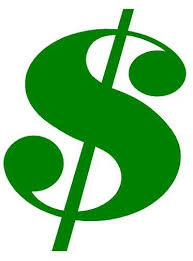 LUMP SUM REQUEST If you are a teacher, taxes will be deducted the same as on your payroll check. If you want anything different, you need to complete a new W-4.Approval Date: _____________________________________________Principal’s Signature: ________________________________________School Year  (Enter School Year): _____________________I hereby request my salary that is due for July and August be paid in full the first pay period in July.Date: __________________Signature: __________________________________________________NOTE: This request must be submitted to the Superintendent’s Office by May 4.MEMORANDUMTO: Staff FROM: Principal DATE: August 30, 2021 RE: Receiving Budget Purchasing  ***********************************************************************To make the process of receiving budget purchases easier, budget items have been shipped directly to each staff member. Your purchases have been placed in your classrooms. Please follow the procedures below:Find the packing slip As you unpack the carton, on the packing slip, please check off each item that has come in Use a highlighter to mark an item that is backordered, unavailable, or shown as shipped, but is not found in the package. If the order is complete, write “Complete” across the packing slipSign and date the packing slip. Return the packing slip to Mrs. Lyons as soon as possible. Please give her any explanation if needed.NEPN/NSBA Code: DJHPURCHASING AND CONTRACTING: PROCUREMENT STAFF CODE OF CONDUCTConflict of Interest All employees of the East Millinocket School Department shall perform their duties in a manner free from conflicts of interest to ensure that the school unit’s business transactions are made in compliance with applicable laws and regulations and in a manner that maintains public confidence in the schools.No employee, officer, or agent of the East Millinocket School Department may participate in the selection, award, or administration of a contract supported by a federal award if he/she has a real or apparent conflict of interest in the transaction.A conflict of interest would arise when the employee, officer, or agent—or any member of his/her immediate family, his/her (business) partner, or an organization which employs or is about to employ any of the parties indicated herein—has a financial or other interest in the firm selected for the award, or a tangible personal benefit from a firm considered for a contract.For the purpose of this policy, “immediate family” is defined as spouse, brother, sister, parent, son, or daughter.Conflict of Interest Disclosure All employees, officers, or agents with real or apparent conflicts of interest as defined above must disclose the conflict of interest to the Superintendent who will investigate the circumstances of the proposed transaction. The Superintendent will exercise due diligence in investigating the circumstances of the transaction and, if necessary, will make reasonable efforts to find alternatives to the proposed transaction or arrangement that would not give rise to a conflict of interest. If the Superintendent determines that the proposed transaction is in the best interest of the East Millinocket School Department and is fair and reasonable, he/she may proceed with the transaction. In the event that the Superintendent may have a conflict of interest, an ad hoc subcommittee of the Board will investigate and make a determination regarding the transaction.Staff Gifts and Solicitations East Millinocket School Department employees, officers, and agents may neither solicit nor accept gratuities, favors or anything of monetary value from persons or entities doing business with, or desiring to do business with, the school unit.Employees may accept unsolicited items of nominal value such as those that are generally distributed by a company or organization through its public relations program.ViolationsEmployees of the East Millinocket School Department who violate this code of conduct NEPN/NSBA Code: DJHmay be subject to discipline, up to and including termination of employment and, if appropriate, referral to law enforcement.Dispute Resolution A bidder or respondent to a request for a proposal (RFP) may protest a procurement or contract award if he/she believes that it was made in a manner inconsistent with Board policy, specifications, or law or regulations. A protest must be submitted to the Superintendent in writing within five business days after receipt of notification of the award being made, with all documents supporting the protest.The Superintendent shall review the protest and supporting documents and render a decision in writing within 20 business days of receipt of the protest. The Superintendent may also convene a meeting with the bidder or respondent to attempt to resolve the problem.If the bidder or respondent is not satisfied with the Superintendent’s decision, he/she may appeal to the Board. The Superintendent will provide reasonable notice to the bidder or respondent of the time for the Board’s consideration of the protest. The Board’s decision shall be final.Legal Reference: 34 CFR 74.40-74.48; 80.36 (Education Department General Administrative Regulations (EDGAR) Commissioner’s Administrative Letter No. 6, June 18, 2006 (Fiscal Compliance) 2 CFR § 200.318 (Uniform Administrative Requirements—General Procurement Standards) (for federal awards made on or after 12/26/2014) Cross Reference: BCB – Board Member Conflict of InterestDJ – Bidding/Purchasing ProceduresDJ-R – Federal Procurement ManualFirst Reading: July 14, 2015Adopted: August 15, 2015Amended: June 6, 2017NEPN/NSBA Code: GCFAEAST MILLINOCKET SCHOOL BOARD POLICYEMPLOYEE SOCIAL MEDIA PRIVACYFor the purpose of this policy, “social media account” means an account with an electronic medium or service through which users create, share and view user-generated content including but not limited to videos, still photographs, blogs, video blogs, podcasts, instant and text messages, email, online service accounts and Internet website profiles and locations.“Social media account” does not include an account opened at the employer’s behest or provided by an employer or intended to be used primarily on behalf of the employer.In compliance with Maine’s employee social media privacy law, East Millinocket School Department, through its administrators or designees, shall not:Request, require or coerce an employee or applicant for employment to disclose a password or any other means for accessing a personal social media account;  Request, require or coerce an employee or applicant for employment to access a personal social media account in the presence of administrative or other East Millinocket School Department personnel or agent of the school unit;  Require or coerce an employee or applicant to disclose any personal social media account information;  Require or cause an employee or applicant to add anyone, including administrative or other East Millinocket School Department personnel or agent of the school unit to the employee or applicant’s contact list associated with a personal media account; orRequest, require or cause an employee or applicant to alter settings that affect the ability of a third party to view the contents of a personal social media account.East Millinocket School Department shall not discharge, discipline or otherwise penalize any employee, who refuses to disclose or provide access, add contacts or alter settings as specified above, or to fail to hire an applicant based on his/her refusal to comply with illegal requests, requirements or coercion.This policy does not prohibit East Millinocket School Department from requiring an employee to disclose personal social media account information when the employer reasonably believes it to be relevant to an investigation of alleged employee misconduct or a workplace-related violation of applicable laws, rules or regulations, provided the information disclosed is accessed and used solely as necessary for the investigation of related proceedings.This policy does not apply to information publicly available, which may be available on an employee or applicant’s public social media accounts.As employer, East Millinocket School Department may maintain policies governing the use of its own electronic equipment, including a requirement that an employee disclose to the school unit the employee’s user name, password or other information necessary to access employer-issued electronic devices or to access employer-provided software or email accounts.Legal Reference: 	Maine P.L. 2015, Ch. 343Cross Reference: 	GCSA – Employee Computer and Internet Use First reading: April 12, 2016Adoption: May 10, 2016NEPN/NSBA Code: GCSAEAST MILLINOCKET SCHOOL BOARD POLICYEMPLOYEE COMPUTER, INTERNET AND ELECTRONIC DEVICE USEThe school district’s computers, networks, electronic devices and Internet access are provided to support the educational mission of the schools and to enhance the curriculum and learning opportunities for students and school staff. This policy and the accompanying rules also apply to computers issued directly to staff, whether in use at school or off school premises.School unit computers, network, electronic device and Internet services are provided for purposes related to school programs and operations, and performance of their job responsibilities. Incidental personal use of school computers is permitted as long as such use: (1) does not interfere with the employee’s job responsibilities and performance; (2) does not interfere with system operations or other system users; and (3) does not violate this policy and the accompanying rules, or any other Board policy, procedure or school rules. “Incidental personal use” is defined as use by an individual employee for occasional personal communications.Compliance with the school unit’s policies and rules concerning electronic and computer use is mandatory. An employee who violates this policy and/or any rules governing use of the school unit’s computers shall be subject to disciplinary action, up to and including termination. Illegal uses of the school unit’s computers will also result in referral to law enforcement.The school district’s computers and other electronic devices remain under the control, custody, and supervision of the school unit at all times. The school unit reserves the right to monitor all computer and Internet activity by employees. Employees have no expectation of privacy in their use of school computers.Employees shall be informed of this policy and the accompanying rules through handbooks, the school website, and/or other means selected by the Superintendent.The Superintendent/designee is responsible for implementing this policy and the accompanying rules. Additional administrative procedures or school rules governing the day-to-day management and operations of the school unit’s computers, electronic devices system may be implemented, consistent with Board policies and rules. The Superintendent may delegate specific responsibilities to the Technology Coordinator and others as he/she deems appropriate.Cross Reference: 	EGAD – Copyright ComplianceGCSA-R – Employee Computer and Internet Use Rules IJNDB – Student Computer and Internet Use REVISED: April 12, 2016Adopted: May 10, 2016Revised: May 1, 2012Adopted: 3/6/07NEPN/NSBA Code: GCSA-REAST MILLINOCKET SCHOOL BOARD POLICYEMPLOYEE COMPUTER, ELECTRONIC DEVICE, AND INTERNET USE RULESThese rules implement Board policy GCSA (Employee Computer, Electronic Device and Internet Use).  Each employee is responsible for his/her actions and activities involving school unit computers, networks, electronic device and Internet services, and for his/her computer files, passwords, and accounts.  These rules provide general guidance concerning the use of the school unit’s computers and examples of prohibited uses.  The rules do not attempt to describe every possible prohibited activity by employees.  Employees who have questions about whether a particular activity or use is prohibited are encouraged to contact a building administrator or the Technology Coordinator.	A.	Consequences for Violation of Computer Use Policy and Rules		Failure to comply with Board policy GCSA, these rules, and/or other procedures or rules governing computer and electronic device use may result in disciplinary action, up to and including termination.  Illegal use of the school unit’s computers and/or electronic devices will also result in referral to law enforcement.	B.	Access to School Computers, Networks, and Internet Services		The level of employee access to school unit computers, networks, and Internet services is based upon specific job requirements and needs.  Unauthorized access to secure areas of the school unit’s computers and networks is strictly prohibited.	C.	Acceptable Use		The School district’s computers, networks, electronic devices and Internet services are provided to employees for administrative, educational, communication, and research purposes consistent with the school unit’s educational mission, curriculum, and instructional goals.  All Board policies, school rules, and expectations for professional conduct and communication apply when employees are using the school unit’s computers, electronic devices, networks, and Internet services.	D.	Personal Use		School unit computers, network, electronic devices and Internet services are provided for purposes related to school programs and operations, and performance of their job responsibilities.  Incidental personal use of school computers is permitted as long as such use:  1) does not interfere with the employee’s job responsibilities and performance; 2) does not interfere with system operations or other system users; and 3) does not violate this policy and the accompanying rules, or any other Board policy, procedure, or school rules.  “Incidental personal use” is defined as use by an individual employee for occasional personal communications.	E.	Prohibited Uses		Examples of unacceptable uses that are expressly prohibited include, but are not limited to, the following:		1.	Any use that is illegal or which violates other Board policies, procedures, or school rules, including harassing, discriminatory or threatening communications and behavior, violations of copyright laws, etc.  The school unit assumes no responsibility for illegal activities of employees while using school computers or electronic devices.		2.	Any use involving materials that are obscene, pornographic, sexually explicit or sexually suggestive;		3.	Any inappropriate communications with students or minors;		4.	Any use for private financial gain, or commercial, advertising, or solicitation purposes;Any use as a forum for communicating by email or any other medium with other school users or outside parties to solicit, proselytize, advocate or communicate the views of an individual or non-school-sponsored organization; to solicit membership in or support of any non-school-sponsored organization; or to raise funds for any non-school-sponsored purpose, whether profit or not-for-profit.  No employee shall knowingly provide school e-mail addresses to outside parties whose intent is to communicate with school employees, students, and/or their families for non-school purposes.  Employees who are uncertain as to whether particular activities are acceptable should seek further guidance from the building principal or other appropriate administrator.		6.	Any communication that represents personal views as those of the school unit or that could be misinterpreted as such;		7.	Downloading or loading software or applications without permission from the system administrator.  Unauthorized copying of software is illegal and may subject the copier to substantial civil and criminal penalties.  The school unit assumes no responsibility for illegal software copying by employees.		8.	Sending mass emails to school users or outside parties for school or non-school purposes without the permission of the Technology Coordinator or building administrator.		9.	Any malicious use or disruption of the school unit’s computers, networks, electronic device and Internet services; any breach of security features; or misuse of computer passwords or accounts (the employee’s or those of other users);		10.	Any misuse or damage to the school unit’s computer equipment, including opening or forwarding email attachments (executable files) from unknown sources and/or that may contain viruses;		11.	Any attempt to access unauthorized sites or any attempt to disable or circumvent the school unit’s filtering/blocking technology;		12.	Failing to report a breach of computer security to the system administrator;		13.	Using school computers, electronic devices, networks, and Internet services after such access has been denied or revoked; and		14.	Any attempt to delete, erase, or otherwise conceal any information stored on a school computer, electronic device, or stored within a cloud server, that violates these rules or other Board policies or school rules, or refusing to return computer equipment issued to the employee upon request.	F.	No Expectation of Privacy		The School District’s computers and electronic devices remain under the control, custody, and supervision of the school unit at all times.  The school unit reserves the right to monitor all computer and Internet activity by employees and other system users.  Employees have no expectation of privacy in their use of school computers/ electronic devices including email messages and stored files, and Internet access logs.	G.	Disclosure of Confidential Information		Employees are expected to use appropriate judgment and caution in communications concerning students and staff to ensure that personally identifiable information remains confidential.	H.	Employee/Volunteer Responsibility to Supervise Student Computer Use		Employees and volunteers who use school computers or electronic devices with students for instructional purposes have a duty of care to supervise such use.  Teachers, staff members, and volunteers are expected to be familiar with the school unit’s policies and rules concerning student computer and Internet use and to enforce them.  When, in the course of their duties, employees or volunteers become aware of a student violation, they are expected to stop the activity and inform the building principal.	I.	Compensation for Losses, Costs and/or Damages		The employee is responsible for compensating the school unit for any losses, costs, or damages incurred by the school unit for violations of Board policies and school rules while the employee is using school unit computers or electronic devices, including the cost of investigating such violations.  The school unit assumes no responsibility for any unauthorized charges or costs incurred by an employee while using school unit computers.Cross Reference:	GCSA - Employee Computer and Internet UseRevised first reading: April 12, 2016Adopted: May 10, 2016Revised:  May 1, 2012Adopted:  3/6/07NEPN/NSBA Code: GCSA-EEAST MILLINOCKET SCHOOL DEPARTMENTEMPLOYEE COMPUTER, ELECTRONIC DEVICE, AND INTERNET USE ACKNOWLEDGEMENT FORMNo employee shall be allowed to use school computers, Internet, and other electronic devices until he/she has signed and returned this acknowledgement.I have read policy GCSA – Employee Computer, Internet, and Electronic Device Use, and GCSA-R – Employee Computer, Electronic Device, and Internet Use Rules, and I understand their terms and conditions.__________________________________				__________________		Signature							DateReviewed: April 12, 2016Adopted: May 10, 2016